2019 年五莲县教育系统公开招聘急需紧缺专业教师简章根据工作需要及省、市事业单位公开招聘人员实施办法规定，现将 2019 年五莲县教育系统面向社会公开招聘急需紧缺专业教师有关事项公告如下：一、招聘范围和条件1.具有中华人民共和国国籍；2.遵守宪法和法律；3.具有良好的道德品行和适应岗位的身体条件；4.年龄应在 30 周岁以下（1988 年 4 月 26 日以后出生）,博士研究生放宽至 35 周岁以下（1983 年 4 月 26 日以后出生），县外现在编在岗的高中地市级及以上名师放宽至 40 周岁以下（1978 年 4 月 26 日以后出生）；5.符合下列条件之一：（1）县外现在编在岗的高中地市级及以上名师，具有本科及以上学历；（2）普通高校毕业的全日制研究生（本科阶段须为普通高校全日制本科学历），具有硕士及以上学位；（3）部分重点高等院校（见附件 1）2019 年应届毕业的全日制本科生；（4）山东师范大学、曲阜师范大学第一批或提前批录取的师范类 2019 年应届毕业的全日制本科生。6.应届毕业生须在 2019 年 7 月 31 日前取得相应学历、学位证书。— 1—7.具有与报考学科一致的高中及以上教师资格证。报考语文教师岗位的须具有二级甲等以上普通话证书。县外现在编在岗的高中地市级及以上名师须与任教学科一致，不作专业要求。8.符合招聘岗位所需要的学历、专业、资格等条件。曾受过刑事处罚和曾被开除公职的人员、在读全日制普通高校非应届毕业生、现役军人以及法律法规规定不得聘用的其他情形人员不得应聘，在读全日制普通高校非应届毕业生不能用已取得的学历学位作为条件应聘。定向、委培应届毕业生报考须征得定向、委培单位同意。应聘人员不能报考与本人有应回避亲属关系的岗位。二、招聘岗位及招聘人数本次计划招聘急需紧缺专业教师 16 名,其中五莲县第一中学高中教师 8 名、五莲中学高中教师 7 名、日照市科技中等专业学校教师 1 名，具体岗位和要求见附件 2。三、报名和资格审查1.报名及资格初审报名采取统一时间、网上报名的方式进行。报名时间:2019 年 4 月 26 日 8:30—4 月 28 日 18:00 查询时间:2019 年 4 月 26 日 10:30—4 月 29 日 18:00 报名网址：http://222.133.177.7:9877报名人员登录指定的报名网站，进入网上报名系统进行报名，按要求如实填写、提交个人信息资料。每人限报一个岗位。报名人员在单位资格初审前可修改报名信息，后一次自动替换前一次信息。单位初审通过，报名信息不能更改。报名人员必须用二代身份证报名，与考试时使用的身份证必须一致。报名人员在应聘期间的表现，将作为公开招聘考察的重要内容之一。— 2—招聘单位指定专人负责资格初审工作，及时查看本单位网上报名情况，认真进行资格审查，确认初审结果。通过资格初审的人员，在规定时间内登录报名网站，查询初审结果，并及时下载打印 2019 年五莲县教育系统公开招聘急需紧缺专业教师报名表 和 2019 年五莲县教育系统公开招聘急需紧缺专业教师诚信承诺书 （现场资格审查用）。2.资格审查通过资格初审的人员须在规定时间到指定地点进行现场资格审查，提交 报名表 、 诚信承诺书 、本人近期 1 寸同底版免冠彩色照片 3 张及相关证明材料。相关证明材料（原件和复印件各 1 份）主要包括：有效身份证，教师资格证，国家承认的学历、学位证书，报到证（暂未取得毕业证、报到证的，需学校出具毕业证明和就业推荐表）。研究生需同时提交本科的学历、学位证书。报考语文学科的需提供普通话证书。地市级及以上名师需提供荣誉证书。在职人员应聘的须提交具有用人权限主管部门或单位出具的同意应聘介绍信。山东师范大学、曲阜师范大学应届本科毕业生需提交院校出具的第一批或提前批录取的师范类证明。委托他人进行资格审查的，除以上材料外，还须出具报名人员的委托书和被委托人身份证原件。对应聘人员的资格审查工作，贯穿招聘工作的全过程。根据山东省发展和改革委员会、山东省财政厅 关于重新明确机关事业单位人员录用考试报名考务费标准有关问题的通知 （鲁发改成本〔2018〕1427 号）核定的标准，面试考务费为每70 元。经现场资格审查通过的人员现场缴纳，并领取面试通知单。— 3—通过现场资格审查的人数达不到招聘计划 3 倍的，相应核减或取消岗位招聘计划。现场资格审查的时间、地点另行通知。四、考试考试采取试讲和答辩的方式，主要测试应聘者的综合分析能力、应变能力、专业知识水平、语言表达能力和举止仪表等内容。考试共 45 分钟，试讲准备时间 30 分钟，讲课不超过 10 分钟，答辩 5 分钟。考试结束后，按试讲成绩占 70%、答辩成绩占 30%的比例，采用百分制计算考试总成绩。试讲成绩、答辩成绩、考试总成绩均计算到小数点后两位数，尾数四舍五入。考试具体事宜另行通知。五、考察体检根据应聘人员考试总成绩，由高分到低分按岗位招聘计划 1：1.5 的比例，确定进入考察范围人选，并按招聘计划等额进行考察、体检。拟确定为考察人员的考试总成绩不得低于 75 分。同一招聘岗位应聘人员出现总成绩并列的，以学历高者列前；如学历也相同，以试讲成绩高者列前；如试讲成绩也相同，以获得奖励和荣誉称号高者列前。考察侧重思想政治表现、道德品质以及业务能力和工作实绩等方面情况，并对应聘人员是否符合规定的岗位资格条件，提供相关信息、材料是否真实准确等进行复审。体检在县级以上综合性医院进行，体检标准和项目参照 关于修订〖公务员录用体检通用标准（试行）〗及<公务员录用体检操作手册（试行）>有关内容的通知 （人社部发〔2016〕140号）执行，国家另有规定的从其规定。对按规定需要复检的，不— 4—得在原体检医院进行，复检只能进行 1 次，结果以复检结论为准。费用由个人承担。应聘人员未按规定时间、地点参加体检的，视为自动放弃。对放弃考察体检或考察体检不合格造成的空缺，不再递补。六、公示和聘用对考试、考察、体检合格的拟聘用人员在五莲县人民政府网站（www.wulian.gov.cn）通知公告栏公示，公示期为 7 个工作日。公示期满，对没有问题或者反映问题不影响聘用的，按规定程序办理聘用手续，纳入编制实名制管理；对反映问题影响聘用并查实的，不予聘用。拟聘用人员名单公示后不再递补。受聘人员实行服务期制度，最低服务年限为 5 年并签订服务协议，服务期内不得参加其他招考（聘）、提出辞职或工作调动等事宜。受聘人员按规定实行试用期制度，试用期满考核合格的，正式聘用；考核不合格的，解除聘用合同。拟聘用人员根据考试总成绩由高分到低分自主选择单位。七、其他本次招聘相关信息，将通过五莲县人民政府网站（www.wulian.gov.cn）通知公告栏及时发布，请考生随时关注，在整个招聘过程中，因个人原因错过重要信息受到影响的，责任自负。本次公开招聘考试不指定考试教材和辅导用书，不举办也不授权或委托任何机构举办考试辅导培训班。根据县委、县政府 关于强化人才支撑新旧动能转换推动高质量发展的实施意见 择业期（毕业 3 年内）全日制博士研究生到五莲企事业单位就业的，3 年内每月发放 3500 元补贴。在五— 5—莲工作满 5 年的全日制博士研究生在五莲首次购房的，一次性给15 万元购房补贴。从县外全职引进的国家级、省级、市级高层次教育教学方面的人才，3 年内每月分别给予 5000 元、2000元、1000 元的生活补贴。本 简章 由五莲县教育和体育局负责解释。咨询电话：0633-5215054附件：1.2019 年五莲县教育系统公开招聘重点高等院校名单 2.2019 年五莲县教育系统公开招聘急需紧缺专业教师岗位表3.2019 年五莲县教育系统公开招聘急需紧缺专业教师报名表4.2019 年五莲县教育系统公开招聘急需紧缺专业教师诚信承诺书中 共 五 莲 县 委 组 织 部中共五莲县委机构编制委员会办公室五 莲 县 人 力 资 源 和 社 会 保 障 局五 莲 县 教 育 和 体 育 局2019 年 4 月 17 日— 6—附件 12019 年五莲县教育系统公开招聘重点高等院校名单北京师范大学、华东师范大学、东北师范大学、华中师范大学、陕西师范大学、西南大学、南京师范大学、湖南师范大学、华南师范大学、首都师范大学、山东大学、中国海洋大学、北京大学、中国人民大学、清华大学、北京航空航天大学、北京理工大学、中国农业大学、中央民族大学、北京交通大学、北京工业大学、北京科技大学、北京化工大学、北京邮电大学、北京林业大学、北京协和医学院、北京中医药大学、北京外国语大学、中国传媒大学、中央财经大学、对外经济贸易大学、外交学院、中国人民公安大学、北京体育大学、中央音乐学院、中国音乐学院、中央美术学院、中央戏剧学院、中国政法大学、南开大学、天津大学、天津工业大学、天津医科大学、天津中医药大学、华北电力大学、大连理工大学、吉林大学、哈尔滨工业大学、复旦大学、同济大学、上海交通大学、南京大学、东南大学、浙江大学、中国科学技术大学、厦门大学、武汉大学、华中科技大学、中南大学、中山大学、华南理工大学、四川大学、重庆大学、电子科技大学、西安交通大学、西北工业大学、兰州大学、国防科技大学、东北大学、郑州大学、湖南大学、云南大学、河北工业大学、太原理工大学、内蒙古大学、辽宁大学、大连海事大学、延边大学、哈尔滨工程大学、东北农业大学、东北林业大学、华东理工大学、东华大学、上海海洋大学、上海中医药大学、上海外国语大学、上海财经大学、上海体育学院、上海音乐学院、上海大学、苏州大学、南京航空航天大学、南京理工大学、中国矿业大学、南京邮电大学、河海大学、江南大学、南京林业大学、南京信息工程大学、南京农业大学、南京中医药大学、中国药科大学、中国美术学院、安徽大学、合肥工业大学、福州大学、南昌大学、河南大学、中国地质大学、武汉理工大学、华中农业大学、中南财经政法大学、暨南大学、广州中医药大学、海南大学、广西大学、西南交通大学、西南石油大学、成都理工大学、四川农业大学、成都中医药大学、西南财经大学、贵州大学、西藏大学、西北大学、西安电子科技大学、长安大学、中国石油大学、宁波大学、中国科学院大学、第二军医大学、第四军医大学、西北农林科技大学、青海大学、宁夏大学、新疆大学、石河子大学— 7—附件 22019 年五莲县教育系统公开招聘急需紧缺专业教师岗位表— 8—附件 32019 年五莲县教育系统公开招聘急需紧缺专业教师报名表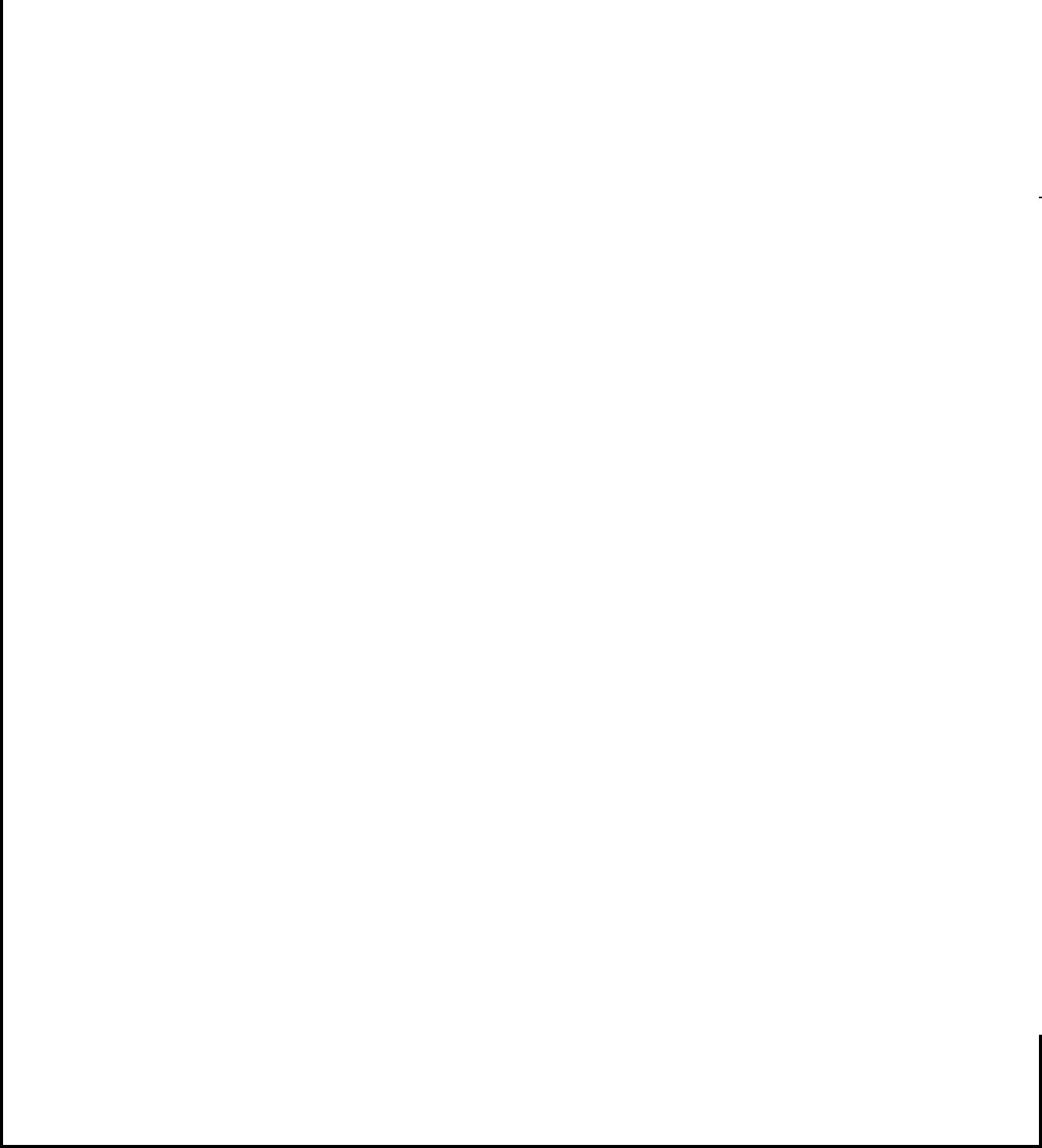 本人确认签字（手签）：年	月	日备注： 本表必须由本人如实填写，A4 纸单面打印。— 9—附件 42019 年五莲县教育系统公开招聘急需紧缺专业教师诚信承诺书姓	名身份证号码报考岗位我已仔细阅读 2019 年五莲县教育系统公开招聘急需紧缺专业教师简章 ，理解其内容，符合招考岗位所要求的条件。我郑重承诺：本人所提供的个人信息、证明资料、证件等真实、准确，并自觉遵守事业单位公开招聘的各项规定，诚实守信、严守纪律，认真履行报考人员的义务。对因提供有关信息证件不实或违反有关纪律规定所造成的后果，本人自愿承担相应责任。报考人员签名：2019 年	月	日— 10—序号岗位名称招聘单位招聘计划专业要求汉语言、汉语言文学、语言学及应用语言学、汉语言文字学、中国古典文献学、中国古代文学、中国1语文教师五莲县第一中学1现当代文学、文艺学、比较文学与世界文学、汉语国际教育、古典文献学、学科教学（语文）、课程与教学论（语文）五莲县第一中学1数学与应用数学、信息与计算科学、基础数学、计算数学、概率论与数理统计、应用数学、运筹学与2数学教师数学与应用数学、信息与计算科学、基础数学、计算数学、概率论与数理统计、应用数学、运筹学与2数学教师五莲中学1控制论、数理基础科学、学科教学（数学）、课程与教学论（数学）五莲中学1控制论、数理基础科学、学科教学（数学）、课程与教学论（数学）五莲中学1五莲县第一中学13英语教师英语、商务英语、英语语言文学、翻译（英语）、学科教学（英语）、课程与教学论（英语）3英语教师日照市科技中等1英语、商务英语、英语语言文学、翻译（英语）、学科教学（英语）、课程与教学论（英语）日照市科技中等1专业学校1专业学校4日语教师五莲中学2日语、日语语言文学5物理教师五莲县第一中学1物理学、应用物理学、核物理、声学、理论物理、粒子物理与原子核物理、原子与分子物理、等离子5物理教师五莲县第一中学1体物理、凝聚态物理、声学、光学、无线电物理、学科教学（物理）、课程与教学论（物理）体物理、凝聚态物理、声学、光学、无线电物理、学科教学（物理）、课程与教学论（物理）6化学教师五莲县第一中学1化学、应用化学、化学生物学、分子科学与工程、无机化学、分析化学、有机化学、物理化学、 高6化学教师五莲县第一中学1分子化学与物理、学科教学（化学）、课程与教学论（化学）分子化学与物理、学科教学（化学）、课程与教学论（化学）历史学、世界史、考古学、文物保护技术、外国语言与外国历史、文物与博物馆学、史学理论及史学7历史教师五莲县第一中学1史、考古学及博物馆学、历史文献学、专门史、中国古代史、中国近现代史、历史地理学、学科教学（历史）、课程与教学论（历史）五莲县第一中学1地理科学、地理信息科学、自然地理与资源环境、人文地理与城乡规划、自然地理学、人文地理学、8地理教师地理科学、地理信息科学、自然地理与资源环境、人文地理与城乡规划、自然地理学、人文地理学、8地理教师五莲中学3地图学与地理信息系统、学科教学（地理）、课程与教学论（地理）五莲中学3地图学与地理信息系统、学科教学（地理）、课程与教学论（地理）五莲中学3五莲县第一中学1生物科学、生物技术、生物信息学、生态学、植物学、动物学、生理学、水生生物学、微生物学、神9生物教师经生物学、遗传学、发育生物学、细胞生物学、生物化学与分子生物学、生物物理学、学科教学（生9生物教师经生物学、遗传学、发育生物学、细胞生物学、生物化学与分子生物学、生物物理学、学科教学（生五莲中学1物）、课程与教学论（生物）合计16姓名性别出生出生姓名性别日期日期日期日期近期一寸学历民族报考报考近期一寸学历民族岗位岗位免冠照片岗位岗位免冠照片身份证号籍贯省省省市市县（区）县（区）县（区）县（区）研究生毕业院校研究生研究生学段所学专业本科毕业院校学段学段所学专业固定电话或手机手机父母手机手机手机父母手机联系方式联系方式电子邮箱电子邮箱通讯地址称谓姓名姓名年龄年龄工作单位及职务工作单位及职务工作单位及职务家庭成员家庭成员情况情况个人简历（从高中填起）获奖情况